Vous êtes une « Femme sur tous les terrains », et vous souhaitez présenter votre parcours et/ou votre projet autour du basket-ball, et postuler ainsi aux Trophées du développement personnel féminin. Afin d’évaluer au mieux la candidature proposée, remplissez le dossier de candidature le plus précisément possible. Si vous souhaitez illustrer vos propos, n’hésitez pas à joindre des vidéos, photos, revues de presse, ou tout autre support appuyant le projet et/ou le parcours personnel. I) INFORMATIONS PREALABLES.Tous les champs du questionnaire doivent être complétés.Prénom : Nom : Adresse : Code Postal : Ville : Téléphone fixe : Téléphone portable : Email : Date de naissance (JJ/MM/AA) : Lieu de naissance : Age : Catégorie socioprofessionnelle : Situation familiale : Avez-vous des enfants ? Si oui, combien ? Vous souhaitez valoriser : Votre dossier est-il parrainé par une structure du tissu fédéral (club, comité départemental, ligue régionale) ? Si oui…Nom de la structure : Référent : Fonction : Téléphone : E-mail : II) VALORISATION DE VOTRE PARCOURSTous les champs du questionnaire doivent être complétés.Présentation de votre parcours : décrivez votre parcours et votre lien avec le milieu du basketball, les objectifs et résultats obtenus, les opportunités et difficultés rencontrées.III) VALORISATION DE VOTRE PROJETTous les champs du questionnaire doivent être complétés.Décrivez votre projet et son lien avec le milieu du basketball : concept, parties prenantes…A ce jour, à quel stade de réalisation du projet êtes-vous ?Quels ont été les résultats obtenus ? Quels sont vos objectifs qualitatifs et quantitatifs ?  Avez-vous rencontré, ou rencontrez-vous des difficultés particulières dans la réalisation de votre projet ?Pourquoi cet investissement ? Quelles sont vos motivations ?IV) QU’ATTENDEZ-VOUS DE « FEMMES SUR TOUS LES TERRAINS » ? Dossier de candidature à retourner avant le 19 avril 2013 à l’adresse suivante :FBB – COL EuroBasket Women 2013A l’attention de François Tocqueville117, rue du Château des Rentiers 75013 Paris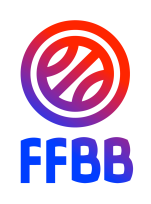 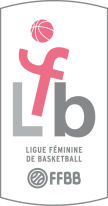 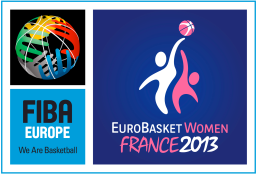 